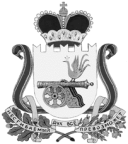 ВЯЗЕМСКИЙ РАЙОННЫЙ СОВЕТ ДЕПУТАТОВРЕШЕНИЕот 23.11.2022  № 85О ходе реализации национальных проектов на территории муниципального образования «Вяземский район» Смоленской области в 2022 году        Заслушав информацию Администрации муниципального образования «Вяземский район» Смоленской области о ходе реализации национальных проектов на территории муниципального образования «Вяземский район» Смоленской области в 2022 году, решение постоянной комиссии по социальной политике, Вяземский районный Совет депутатовРЕШИЛ:         Информацию о ходе реализации национальных проектов на территории муниципального образования «Вяземский район» Смоленской области в 2022 году принять к сведению.Председатель Вяземского районного Совета депутатов                                                           В.М. Никулин 